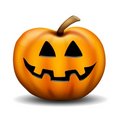 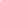 Mrs. Roten’s Weekly NewsletterOctober 19 - October 23, 2020Information and Reminders:*All money sent to school MUST be in a labeled envelope or Ziploc bag. *Please initial or sign the behavior sheet each night.  It is in your child’s binder.*If you lose our weekly newsletter, you can find it on my staff page on www.dpeseagles.com.*Envelope fundraiser has begun.  This will last throughout the school year.Important Dates:*Monday, October 19th: Boo Grams Sale begins – will continue through Halloween*October 26th-30th:  Red Ribbon Week – Details will be given soon!*Friday, October 30th: We will have a Fall Celebration at school and in our classroom.  Students WILL be able to dress up in Halloween costumes on this day.  There will be some restrictions (no face paint, play weapons, etc). We will also have a special snack. I will notify parents if I need you to send a party food or item.  Thank you!*Wednesday, November 11th: Veteran’s Day School HolidayTHIS WEEK IN:READING/LANGUAGE ARTS:*Story: Animal Park*Phonics skills: short u as in “bug”; final consonant blends as in “just”*Comprehension skill: Cause and Effect*Grammar skill: Exclamatory Sentences*Spelling words:  just, dust, must, hunt, crust, bump, jump, trust, lump, dusk*Sight words:  home, into, many, them*Continue to practice reading the “Kindergarten Sight Word” if your child did not make a 100 on those words.  The list is in the binder. If I sent home flashcards for those words, please practice. Also, please begin practice reading Unit 1 words at home.  This list is on the same sheet in the binder.*Reading homework sheet (front and back) is due Friday. Parent needs to sign each section as it is completed.  MATH:Addition Expressions and Number SentencesMissing Parts using part/part/ whole charts, and addition sentences (ex. 8 + _____ = 10)SCIENCE AND SOCIAL STUDIES:*Me on a Map: Cardinal Directions, Neighborhood Observations, Identify our city, county, state, country, and continent*Life Cycle of a PumpkinTESTS THIS WEEK:*Wednesday, October 21st: Students will read Unit 1 Sight Words to me for a grade